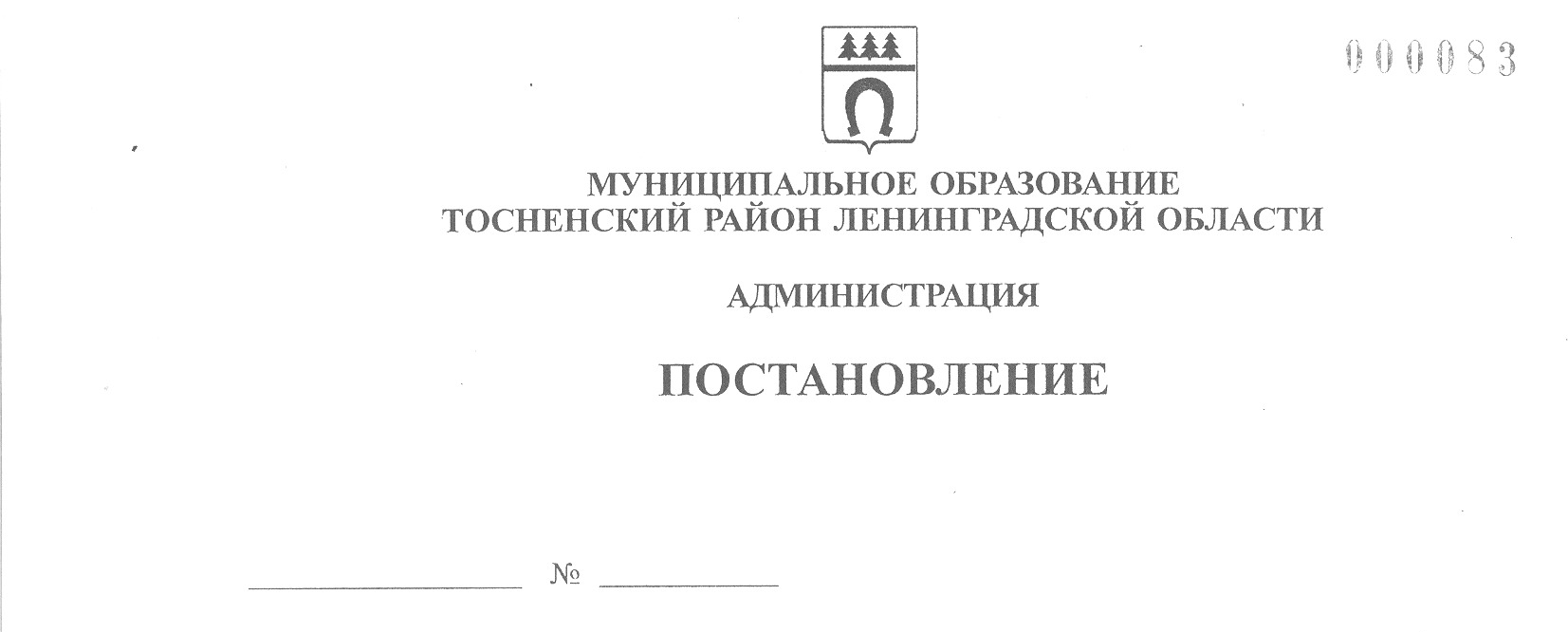 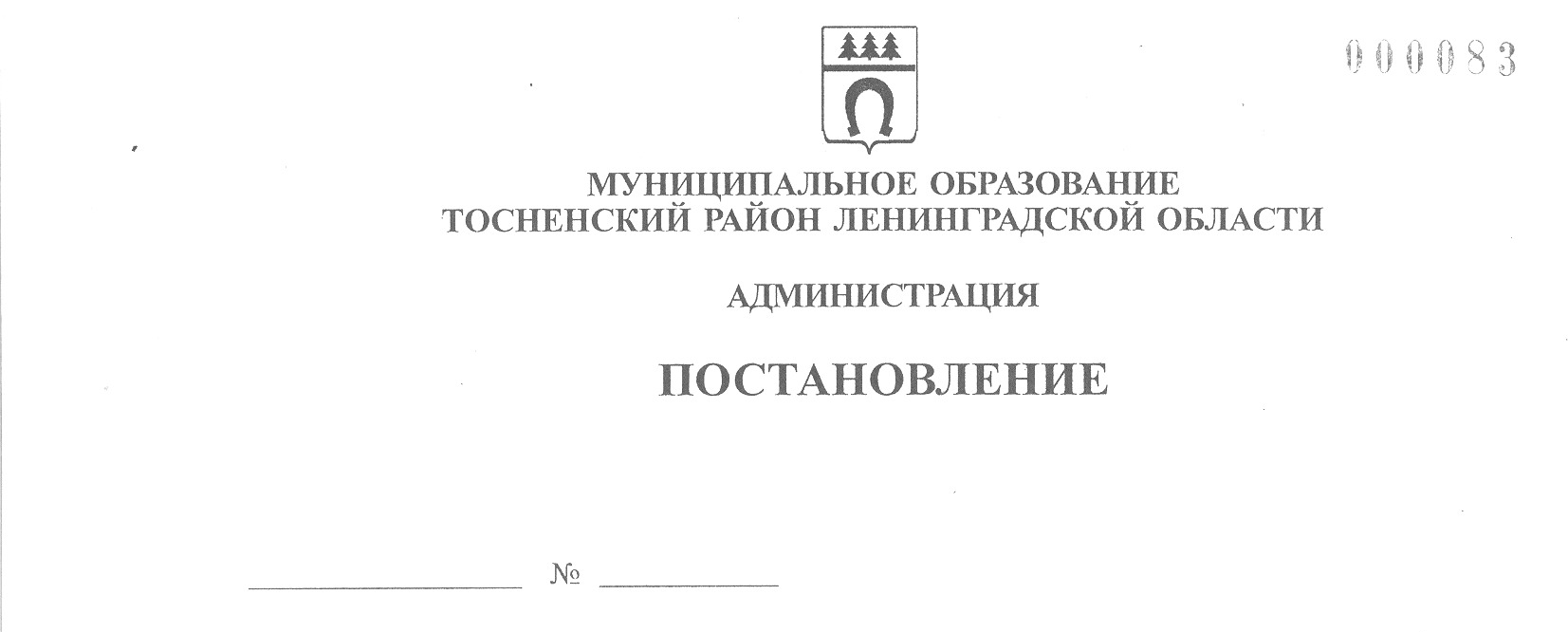       24.11.2020                            2284-паО внесении изменений в муниципальную программу «Развитие культуры в Тосненском городском поселении Тосненского района Ленинградской области»	В соответствии со статьей 179 Бюджетного кодекса Российской Федерации, Положением о бюджетном процессе в Тосненском городском поселении Тосненского района Ленинградской области, утвержденным решением совета депутатов Тосненского городского поселения Тосненского района Ленинградской области от 16.08.2017 № 111,         руководствуясь Порядком разработки, утверждения, изменения, реализации и оценки   эффективности  муниципальных программ муниципального образования Тосненский   район Ленинградской области и Тосненского городского поселения Тосненского муниципального района Ленинградской области, утвержденным постановлением администрации муниципального образования Тосненский район Ленинградской области от 06.11.2018    № 2647-па (с учетом изменений, внесенных постановлениями администрации муниципального образования Тосненский район Ленинградской области от 22.04.2020 № 736-па, от 10.08.2020 № 1410-па), Перечнем проектов по развитию общественной инфраструктуры муниципального значения Тосненского городского поселения Тосненского района   Ленинградской области на 2020 год, утвержденным постановлением администрации     муниципального образования Тосненский район Ленинградской области от 03.03.2020    № 352-па, исполняя полномочия администрации Тосненского городского поселения      Тосненского муниципального района Ленинградской области в соответствии со ст. 13 Устава Тосненского городского поселения Тосненского муниципального района Ленинградской области и ст. 25 Устава муниципального образования Тосненский район Ленинградской области, администрация муниципального образования Тосненский район Ленинградской областиПОСТАНОВЛЯЕТ:	1. Внести в муниципальную программу «Развитие культуры в Тосненском городском поселении Тосненского района Ленинградской области», утвержденную постановлением администрации муниципального образования Тосненский район Ленинградской области от 19.12.2018 № 3196-па (с учетом изменений, внесенных постановлениями      администрации муниципального образования Тосненский район Ленинградской области от 22.03.2019 № 425-па, от 18.12. 2019 № 2300-па, от 19.03.2020 № 450-па, от 31.08.2020 № 1566-па), следующие изменения:	1.1. В паспорте муниципальной программы: пункт «Объемы бюджетных ассигнований муниципальной программы – всего, в том числе по годам» изложить в следующей  редакции:	1.2. Раздел 5 муниципальной программы «Ресурсное (финансовое) обеспечение    муниципальной программы» изложить в следующей редакции: «Финансовое обеспечение реализации муниципальной программы за 2019-2023 годы составляет 347 056,618 тыс. руб., в том числе за счет средств:	- бюджета Тосненского городского поселения Тосненского района Ленинградской области – 295 494,651 тыс. руб.,	- областного бюджета Ленинградской области – 51561,967 тыс. руб.	По годам:	2019 год – 69 128,592 тыс. руб., в том числе бюджет Тосненского городского         поселения Тосненского района Ленинградской области – 58 775,192 тыс. руб., областной бюджет Ленинградской области – 10 353,400 тыс. руб.	2020 год – 64 284,546 тыс. руб., в том числе бюджет Тосненского городского         поселения Тосненского района Ленинградской области – 53 394,656 тыс. руб., областной бюджет Ленинградской области – 10 889,890 тыс. руб.	2021 год – 92 615,260 тыс. руб., в том числе бюджет Тосненского городского поселения Тосненского района Ленинградской области – 62 296,583 руб., областной бюджет Ленинградской области – 30 318,677 тыс. руб.	2022 год – 60 067,610 тыс. руб., в том числе бюджет Тосненского городского         поселения Тосненского района Ленинградской области – 60 067,610 тыс. руб., областной бюджет Ленинградской области – 0,00 тыс. руб.	2023 год – 60 960,610 тыс. руб., в том числе бюджет Тосненского городского поселения Тосненского района Ленинградской области – 60 960,610 тыс. руб., областной  бюджет Ленинградской области – 0,00 тыс. руб.».	1.3. В паспорте муниципальной подпрограммы «Развитие культурно-досуговой     деятельности в Тосненском городском поселении Тосненского района Ленинградской    области»: пункт «Объемы бюджетных ассигнований муниципальной подпрограммы –    всего, в том числе по годам» изложить в следующей редакции:	1.4. Раздел 5 «Ресурсное (финансовое) обеспечение муниципальной Подпрограммы 1 «Развитие культурно-досуговой деятельности в Тосненском городском поселении       Тосненского района Ленинградской области» изложить в следующей редакции: «Финансовое обеспечение реализации Подпрограммы 1 за 2019-2023 годы составляет 319 884,982 тыс. руб., в том числе за счет средств:	- бюджета Тосненского городского поселения Тосненского района Ленинградской области – 288 150,882 тыс. руб.,	- областного бюджета Ленинградской области – 31 734,10 тыс. руб.,	- прочих источников – 0,000 тыс. руб.	По годам:	2019 год – 65 828,592 тыс. руб., в том числе бюджет Тосненского городского        поселения Тосненского района Ленинградской области – 55 475,192 тыс. руб., областной бюджет Ленинградской области – 10 353,400 тыс. руб.	2020 год – 63 694,346 тыс. руб., в том числе бюджет Тосненского городского поселения Тосненского района Ленинградской области – 53 260,646 тыс. руб., областной  бюджет Ленинградской области – 10433,70 тыс. руб.	2021 год – 70 226,824 тыс. руб., в том числе бюджет Тосненского городского поселения Тосненского района Ленинградской области – 59 279,824 тыс. руб., областной  бюджет Ленинградской области – 10 947,00 тыс. руб.	2022 год – 60 067,610 тыс. руб., в том числе бюджет Тосненского городского поселения Тосненского района Ленинградской области – 60 067,610 тыс. руб., областной  бюджет Ленинградской области – 0,00 тыс. руб.	2023 год – 60 067,610 тыс. руб., в том числе бюджет Тосненского городского поселения Тосненского района Ленинградской области – 60 067,610 тыс. руб., областной  бюджет Ленинградской области – 0,00 тыс. руб.».	1.5. В паспорте муниципальной подпрограммы «Развитие и модернизация объектов культуры Тосненского городского поселения Тосненского района Ленинградской области»: пункт «Объемы бюджетных ассигнований муниципальной подпрограммы – всего,    в том числе по годам» изложить в следующей редакции:	1.6. Раздел 5 «Ресурсное (финансовое) обеспечение муниципальной Подпрограммы 2 «Развитие и модернизация объектов культуры в Тосненском городском поселении       Тосненского района Ленинградской области» изложить в следующей редакции: «Финансовое обеспечение реализации Подпрограммы 2 за 2019-2023 годы составляет 27 171,636 тыс. руб., в том числе за счет средств:	- бюджета Тосненского городского поселения Тосненского района Ленинградской области – 7 343,769 тыс. руб.,	- областного бюджета Ленинградской области – 19 827,867 тыс. руб.	По годам:	2019 год – 3 300,000  тыс. руб., бюджет Тосненского городского поселения Тосненского района Ленинградской области.	2020 год –590,200 тыс. руб., в том числе за счет средств:	- бюджета Тосненского городского поселения Тосненского района Ленинградской области – 134,010 тыс. руб.,	- областного бюджета Ленинградской области – 456,190 тыс. руб.	2021 год – 22 388,436 тыс. руб., в том числе за счет средств:	- бюджета Тосненского городского поселения Тосненского района Ленинградской области – 3016,759 тыс. руб.,	- областного бюджета Ленинградской области – 19 371,677 тыс. руб.	2022 год – 0,000 тыс. руб.	2023 год – 893,000 тыс. руб. за счет бюджета Тосненского городского поселения   Тосненского района Ленинградской области».	1.7. Приложение к муниципальной программе «План основных мероприятий в составе муниципальной программы «Развитие культуры в Тосненском городском поселении Тосненского района Ленинградской области» изложить в новой редакции (приложение).	2. Отделу по культуре и туризму администрации муниципального образования     Тосненский район Ленинградской области направить в пресс-службу комитета по организационной работе, местному самоуправлению, межнациональным и межконфессиональным отношениям администрации муниципального образования Тосненский район Ленинградской области настоящее постановление для опубликования и обнародования в порядке, установленном Уставом Тосненского городского поселения Тосненского муниципального района Ленинградской области.	3. Пресс-службе комитета по организационной работе, местному самоуправлению,   межнациональным и межконфессиональным отношениям  администрации муниципального образования Тосненский район Ленинградской области обеспечить опубликование       и обнародование настоящего постановления в порядке, установленном Уставом Тосненского городского поселения Тосненского муниципального района Ленинградской области.	4. Контроль за исполнением постановления возложить на первого заместителя    главы администрации муниципального образования Тосненский район Ленинградской  области Тычинского И.Ф.	5. Настоящее постановление вступает в силу со дня его официального опубликования.Глава администрации 								             А.Г. КлементьевКалинина Татьяна Анатольевна, 8(81361)309877 гвОбъемы бюджетных ассигнований муниципальной программы – всего, в том числе по годамФинансовое обеспечение реализации муниципальной программы за 2019-2023 годы составляет 347 056,618 тыс. руб., в том числе за счет средств- бюджета Тосненского городского поселения Тосненского района Ленинградской области – 295 494,651 тыс. руб.,- областного бюджета Ленинградской области – 51561,967 тыс. руб.По годам:2019 год – 69 128,592 тыс. руб.,  в том числе бюджет Тосненского городского поселения Тосненского района Ленинградской области – 58 775,192 тыс. руб., областной бюджет Ленинградской области –10 353,400 тыс. руб.2020 год 64 284,546 тыс. руб., в том числе бюджет Тосненского  городского поселения Тосненского района Ленинградской области – 53 394,656 тыс. руб., областной бюджет Ленинградской области –10 889,890 тыс. руб.2021 год – 92 615,260 тыс. руб., в том числе бюджет Тосненского городского поселения Тосненского района Ленинградской области – 62 296,583 тыс. руб., областной бюджет Ленинградской области –  30 318,677 тыс. руб.2022 год – 60 067,610 тыс. руб., в том числе бюджет Тосненского городского поселения Тосненского района Ленинградской области – 60 067,610 тыс. руб., областной бюджет Ленинградской области – 0,00 тыс. руб.2023 год – 60 960,610 тыс. руб., в том числе бюджет Тосненского городского поселения Тосненского района Ленинградской области – 60 960,610 тыс. руб., областной бюджет Ленинградской области – 0,00 тыс. руб.Объемы бюджетных ассигнований подпрограммы – всего, в том числе по годамФинансовое обеспечение реализации  Подпрограммы 1 за 2019-2023 годы составляет 319 884,982 тыс. руб., в том числе за счет средств:- бюджета Тосненского городского поселения Тосненского района Ленинградской области – 288 150,882 тыс. руб.,- областного бюджета Ленинградской области – 31 734,10 тыс. руб.,- прочих источников – 0,000 тыс. руб.По годам:2019 год – 65 828,592 тыс. руб., в том числе бюджет Тосненского городского поселения Тосненского района Ленинградской области – 55 475,192 тыс. руб., областной бюджет Ленинградской   области – 10 353,400 тыс. руб.2020 год – 63 694,346 тыс. руб., в том числе бюджет Тосненского городского поселения Тосненского района Ленинградской области – 53 260,646 тыс. руб., областной бюджет Ленинградской   области – 10 433,70 тыс. руб.2021 год – 70 226,824 тыс. руб., в том числе бюджет Тосненского городского поселения Тосненского района Ленинградской области – 59 279,824 тыс. руб., областной бюджет Ленинградской   области – 10 947,00 тыс. руб.2022 год – 60 067,610 тыс. руб., в том числе бюджет Тосненского городского поселения Тосненского района Ленинградской области – 60 067,610 тыс. руб., областной бюджет Ленинградской   области – 0,00 тыс. руб.2023 год – 60 067,610 тыс. руб., в том числе бюджет Тосненского городского поселения Тосненского района Ленинградской области – 60 067,610 тыс. руб., областной бюджет Ленинградской   области – 0,00 тыс. руб.Объемы бюджетных ассигнований подпрограммы – всего, в том числе по годамФинансовое обеспечение реализации Подпрограммы 2 за 2019-2023 годы составляет 27 171,636 тыс. руб., в том числе за счет средств:- бюджета Тосненского городского поселения Тосненского района Ленинградской области – 7 343,769 тыс. руб.,- областного бюджета Ленинградской области – 19 827,867 тыс. руб.По годам:2019 год – 3 300,000 тыс. руб., бюджет Тосненского городского поселения Тосненского района Ленинградской области.2020 год – 590,200 тыс. руб., в том числе за счет средств:- бюджета Тосненского городского поселения Тосненского района Ленинградской области – 134,010 тыс. руб.,- областного бюджета Ленинградской области – 456,190 тыс. руб.2021 год – 22 388,436 тыс. руб., в том числе за счет средств:- бюджета Тосненского городского поселения Тосненского района Ленинградской области – 3016,759 тыс. руб.,- областного бюджета Ленинградской области – 19 371,677 тыс. руб.2022 год – 0,000 тыс. руб.2023 год – 893,000 тыс. руб. за счет бюджета Тосненского городского поселения Тосненского района Ленинградской области                                                                                                                                                                           Приложение                                                                                                                                                                              Приложение                                                                                                                                                                              Приложение                                                                                                                                                                              Приложение                                                                                                                                                                              Приложение                                                                                                                                                                              Приложение                                                                                                                                                                              Приложение                                                                                                                                                                              Приложение                                                                                                                                                                              Приложение                                                                                                                                                                              Приложение   к   постановлению администрации к   постановлению администрации к   постановлению администрации к   постановлению администрации к   постановлению администрации муниципального образованиямуниципального образованиямуниципального образованиямуниципального образованиямуниципального образованияТосненский район Ленинградской областиТосненский район Ленинградской областиТосненский район Ленинградской областиТосненский район Ленинградской областиТосненский район Ленинградской областиот 24.11.2020 № 2284-паот 24.11.2020 № 2284-паот 24.11.2020 № 2284-паот 24.11.2020 № 2284-паот 24.11.2020 № 2284-паПлан основных мероприятий  в составе муниципальной программы «Развитие культуры в Тосненском городском поселении Тосненского района Ленинградской области»План основных мероприятий  в составе муниципальной программы «Развитие культуры в Тосненском городском поселении Тосненского района Ленинградской области»План основных мероприятий  в составе муниципальной программы «Развитие культуры в Тосненском городском поселении Тосненского района Ленинградской области»План основных мероприятий  в составе муниципальной программы «Развитие культуры в Тосненском городском поселении Тосненского района Ленинградской области»План основных мероприятий  в составе муниципальной программы «Развитие культуры в Тосненском городском поселении Тосненского района Ленинградской области»План основных мероприятий  в составе муниципальной программы «Развитие культуры в Тосненском городском поселении Тосненского района Ленинградской области»План основных мероприятий  в составе муниципальной программы «Развитие культуры в Тосненском городском поселении Тосненского района Ленинградской области»План основных мероприятий  в составе муниципальной программы «Развитие культуры в Тосненском городском поселении Тосненского района Ленинградской области»План основных мероприятий  в составе муниципальной программы «Развитие культуры в Тосненском городском поселении Тосненского района Ленинградской области»План основных мероприятий  в составе муниципальной программы «Развитие культуры в Тосненском городском поселении Тосненского района Ленинградской области»№ п/пНаименование муниципальной программы, подпрограммы, мероприятий программы Сроки финансирования мероприятия (по годам)Планируемые объемы финансированияПланируемые объемы финансированияПланируемые объемы финансированияПланируемые объемы финансированияПланируемые объемы финансированияОтветственный исполнитель (ОИВ), соисполнитель, участникГлавный распорядитель бюджетных средств№ п/пНаименование муниципальной программы, подпрограммы, мероприятий программы Сроки финансирования мероприятия (по годам)ВсегоВ том числеВ том числеВ том числеВ том числеОтветственный исполнитель (ОИВ), соисполнитель, участникГлавный распорядитель бюджетных средств№ п/пНаименование муниципальной программы, подпрограммы, мероприятий программы Сроки финансирования мероприятия (по годам)ВсегоФедеральный бюджетОбластной бюджетМестный бюджетПрочие источникиОтветственный исполнитель (ОИВ), соисполнитель, участникГлавный распорядитель бюджетных средств12345678910Муниципальная программа  «Развитие культуры в Тосненском городском поселении Тосненского района Ленинградской области »Муниципальная программа  «Развитие культуры в Тосненском городском поселении Тосненского района Ленинградской области »Муниципальная программа  «Развитие культуры в Тосненском городском поселении Тосненского района Ленинградской области »Муниципальная программа  «Развитие культуры в Тосненском городском поселении Тосненского района Ленинградской области »Муниципальная программа  «Развитие культуры в Тосненском городском поселении Тосненского района Ленинградской области »Муниципальная программа  «Развитие культуры в Тосненском городском поселении Тосненского района Ленинградской области »Муниципальная программа  «Развитие культуры в Тосненском городском поселении Тосненского района Ленинградской области »Муниципальная программа  «Развитие культуры в Тосненском городском поселении Тосненского района Ленинградской области »Муниципальная программа  «Развитие культуры в Тосненском городском поселении Тосненского района Ленинградской области »Муниципальная программа  «Развитие культуры в Тосненском городском поселении Тосненского района Ленинградской области »МП «Развитие культуры в Тосненском городском поселении Тосненского района Ленинградской области»2019 год69 128,59210 353,40058 775,192Отдел по культуре и туризму администрации МО ТР ЛО, комитет строительства и инвестиций администрации МО ТР ЛОАдминистрация муниципального образования Тосненский район Ленинградской области (далее - администрация)МП «Развитие культуры в Тосненском городском поселении Тосненского района Ленинградской области»2020 год64 284,54610 889,89053 394,656Отдел по культуре и туризму администрации МО ТР ЛО, комитет строительства и инвестиций администрации МО ТР ЛОАдминистрация муниципального образования Тосненский район Ленинградской области (далее - администрация)МП «Развитие культуры в Тосненском городском поселении Тосненского района Ленинградской области»2021 год92 615,26030 318,67762 296,583Отдел по культуре и туризму администрации МО ТР ЛО, комитет строительства и инвестиций администрации МО ТР ЛОАдминистрация муниципального образования Тосненский район Ленинградской области (далее - администрация)МП «Развитие культуры в Тосненском городском поселении Тосненского района Ленинградской области»2022 год60 067,6100,00060 067,610Отдел по культуре и туризму администрации МО ТР ЛО, комитет строительства и инвестиций администрации МО ТР ЛОАдминистрация муниципального образования Тосненский район Ленинградской области (далее - администрация)МП «Развитие культуры в Тосненском городском поселении Тосненского района Ленинградской области»2023 год60 960,6100,00060 960,610Отдел по культуре и туризму администрации МО ТР ЛО, комитет строительства и инвестиций администрации МО ТР ЛОАдминистрация муниципального образования Тосненский район Ленинградской области (далее - администрация)МП «Развитие культуры в Тосненском городском поселении Тосненского района Ленинградской области»Итого347 056,61851 561,967295 494,651Отдел по культуре и туризму администрации МО ТР ЛО, комитет строительства и инвестиций администрации МО ТР ЛОАдминистрация муниципального образования Тосненский район Ленинградской области (далее - администрация)Подпрограмма 1 «Развитие культурно-досуговой деятельности в Тосненском городском поселении Тосненского района Ленинградской области»Подпрограмма 1 «Развитие культурно-досуговой деятельности в Тосненском городском поселении Тосненского района Ленинградской области»Подпрограмма 1 «Развитие культурно-досуговой деятельности в Тосненском городском поселении Тосненского района Ленинградской области»Подпрограмма 1 «Развитие культурно-досуговой деятельности в Тосненском городском поселении Тосненского района Ленинградской области»Подпрограмма 1 «Развитие культурно-досуговой деятельности в Тосненском городском поселении Тосненского района Ленинградской области»Подпрограмма 1 «Развитие культурно-досуговой деятельности в Тосненском городском поселении Тосненского района Ленинградской области»Подпрограмма 1 «Развитие культурно-досуговой деятельности в Тосненском городском поселении Тосненского района Ленинградской области»Подпрограмма 1 «Развитие культурно-досуговой деятельности в Тосненском городском поселении Тосненского района Ленинградской области»Подпрограмма 1 «Развитие культурно-досуговой деятельности в Тосненском городском поселении Тосненского района Ленинградской области»Подпрограмма 1 «Развитие культурно-досуговой деятельности в Тосненском городском поселении Тосненского района Ленинградской области»1.Основаное мероприятие  1  «Организация и проведение культурно-досуговых мероприятий»2019 год1 900,0000,0001 900,000Отдел по культуре и туризму администрации МО ТР ЛО, структурные подразднления админстрации МО ТРЛО, учреждения культуры ТГП МО ТРЛО администрация1.Основаное мероприятие  1  «Организация и проведение культурно-досуговых мероприятий»2020 год599,5000,000599,500Отдел по культуре и туризму администрации МО ТР ЛО, структурные подразднления админстрации МО ТРЛО, учреждения культуры ТГП МО ТРЛО администрация1.Основаное мероприятие  1  «Организация и проведение культурно-досуговых мероприятий»2021 год1 900,0000,0001 900,000Отдел по культуре и туризму администрации МО ТР ЛО, структурные подразднления админстрации МО ТРЛО, учреждения культуры ТГП МО ТРЛО администрация1.Основаное мероприятие  1  «Организация и проведение культурно-досуговых мероприятий»2022 год1 900,0000,0001 900,000Отдел по культуре и туризму администрации МО ТР ЛО, структурные подразднления админстрации МО ТРЛО, учреждения культуры ТГП МО ТРЛО администрация1.Основаное мероприятие  1  «Организация и проведение культурно-досуговых мероприятий»2023 год1 900,0000,0001 900,000Отдел по культуре и туризму администрации МО ТР ЛО, структурные подразднления админстрации МО ТРЛО, учреждения культуры ТГП МО ТРЛО администрация2.Основное мероприятие 2  «Организация и проведение мероприятий с подростковыми клубами»2019 год220,0000,000220,000Отдел по культуре и туризму администрации МО ТР ЛО, структурные подразднления админстрации МО ТРЛО, учреждения культуры ТГП МО ТРЛО администрация2.Основное мероприятие 2  «Организация и проведение мероприятий с подростковыми клубами»2020 год80,0000,00080,000Отдел по культуре и туризму администрации МО ТР ЛО, структурные подразднления админстрации МО ТРЛО, учреждения культуры ТГП МО ТРЛО администрация2.Основное мероприятие 2  «Организация и проведение мероприятий с подростковыми клубами»2021 год220,0000,000220,000Отдел по культуре и туризму администрации МО ТР ЛО, структурные подразднления админстрации МО ТРЛО, учреждения культуры ТГП МО ТРЛО администрация2.Основное мероприятие 2  «Организация и проведение мероприятий с подростковыми клубами»2022 год220,0000,000220,000Отдел по культуре и туризму администрации МО ТР ЛО, структурные подразднления админстрации МО ТРЛО, учреждения культуры ТГП МО ТРЛО администрация2.Основное мероприятие 2  «Организация и проведение мероприятий с подростковыми клубами»2023 год220,0000,000220,000Отдел по культуре и туризму администрации МО ТР ЛО, структурные подразднления админстрации МО ТРЛО, учреждения культуры ТГП МО ТРЛО администрация3.Основное мероприятие 3 « Обеспечение жителей  Тосненского городского поселения Тосненского района Ленинградской области услугами в сфере культуры и досуга»2019 год      63 708,592   10 353,40053 355,192Отдел по культуре и туризму администрации МО ТР ЛО, структурные подразднления админстрации МО ТРЛО, учреждения культуры ТГП МО ТРЛО администрация3.Основное мероприятие 3 « Обеспечение жителей  Тосненского городского поселения Тосненского района Ленинградской области услугами в сфере культуры и досуга»2020 год63 014, 84610 433,70052 581,146Отдел по культуре и туризму администрации МО ТР ЛО, структурные подразднления админстрации МО ТРЛО, учреждения культуры ТГП МО ТРЛО администрация3.Основное мероприятие 3 « Обеспечение жителей  Тосненского городского поселения Тосненского района Ленинградской области услугами в сфере культуры и досуга»2021 год68 106,82410 947,00057 159,824Отдел по культуре и туризму администрации МО ТР ЛО, структурные подразднления админстрации МО ТРЛО, учреждения культуры ТГП МО ТРЛО администрация3.Основное мероприятие 3 « Обеспечение жителей  Тосненского городского поселения Тосненского района Ленинградской области услугами в сфере культуры и досуга»2022 год57 947,6100,00057 947,610Отдел по культуре и туризму администрации МО ТР ЛО, структурные подразднления админстрации МО ТРЛО, учреждения культуры ТГП МО ТРЛО администрация3.Основное мероприятие 3 « Обеспечение жителей  Тосненского городского поселения Тосненского района Ленинградской области услугами в сфере культуры и досуга»2023 год57 947,6100,00057 947,610Отдел по культуре и туризму администрации МО ТР ЛО, структурные подразднления админстрации МО ТРЛО, учреждения культуры ТГП МО ТРЛО администрацияВсего по подпрограмме 1Всего по подпрограмме 12019 год65 828,59210353,4055 475,192-Всего по подпрограмме 1Всего по подпрограмме 12020 год63 694,34610433,7053 260, 646Всего по подпрограмме 1Всего по подпрограмме 12021 год70 226,82410947,0059 279,824Всего по подпрограмме 1Всего по подпрограмме 12022 год60 067,6100,00   60 067,610   Всего по подпрограмме 1Всего по подпрограмме 12023 год60 067,6100,0060 067,610Всего по подпрограмме 1Всего по подпрограмме 1Итого    319 884,982   31734,10288 150,882Подпрограмма 2 «Развитие и модернизация объектов культуры Тосненского городского поселения Тосненского района Ленинградской области»Подпрограмма 2 «Развитие и модернизация объектов культуры Тосненского городского поселения Тосненского района Ленинградской области»Подпрограмма 2 «Развитие и модернизация объектов культуры Тосненского городского поселения Тосненского района Ленинградской области»Подпрограмма 2 «Развитие и модернизация объектов культуры Тосненского городского поселения Тосненского района Ленинградской области»Подпрограмма 2 «Развитие и модернизация объектов культуры Тосненского городского поселения Тосненского района Ленинградской области»Подпрограмма 2 «Развитие и модернизация объектов культуры Тосненского городского поселения Тосненского района Ленинградской области»Подпрограмма 2 «Развитие и модернизация объектов культуры Тосненского городского поселения Тосненского района Ленинградской области»Подпрограмма 2 «Развитие и модернизация объектов культуры Тосненского городского поселения Тосненского района Ленинградской области»Подпрограмма 2 «Развитие и модернизация объектов культуры Тосненского городского поселения Тосненского района Ленинградской области»Подпрограмма 2 «Развитие и модернизация объектов культуры Тосненского городского поселения Тосненского района Ленинградской области»1.Основное мероприятие 1 «Строительство, реконструкция, модернизация, ремонт объектов культуры Тосненского городского поселения Тосненского района Ленинградской области»2019 год3 300,0000,0003 300,000Отдел по культуре и туризму администрации МО ТР ЛО, комитет строительства и инвестиций администрации МО ТР ЛО, структурные подразднления админстрации МО ТРЛО, учреждения культуры ТГП МОТРЛО администрация1.Основное мероприятие 1 «Строительство, реконструкция, модернизация, ремонт объектов культуры Тосненского городского поселения Тосненского района Ленинградской области»2020 год110,0000,000110,000Отдел по культуре и туризму администрации МО ТР ЛО, комитет строительства и инвестиций администрации МО ТР ЛО, структурные подразднления админстрации МО ТРЛО, учреждения культуры ТГП МОТРЛО администрация1.Основное мероприятие 1 «Строительство, реконструкция, модернизация, ремонт объектов культуры Тосненского городского поселения Тосненского района Ленинградской области»2021 год21 926,73018 933,0572 993,673Отдел по культуре и туризму администрации МО ТР ЛО, комитет строительства и инвестиций администрации МО ТР ЛО, структурные подразднления админстрации МО ТРЛО, учреждения культуры ТГП МОТРЛО администрация1.Основное мероприятие 1 «Строительство, реконструкция, модернизация, ремонт объектов культуры Тосненского городского поселения Тосненского района Ленинградской области»2022 год0,0000,0000,000Отдел по культуре и туризму администрации МО ТР ЛО, комитет строительства и инвестиций администрации МО ТР ЛО, структурные подразднления админстрации МО ТРЛО, учреждения культуры ТГП МОТРЛО администрация1.Основное мероприятие 1 «Строительство, реконструкция, модернизация, ремонт объектов культуры Тосненского городского поселения Тосненского района Ленинградской области»2023 год0,0000,0000,000Отдел по культуре и туризму администрации МО ТР ЛО, комитет строительства и инвестиций администрации МО ТР ЛО, структурные подразднления админстрации МО ТРЛО, учреждения культуры ТГП МОТРЛО администрация2.Основное мероприятие 2   «Мероприятия по обеспечению доступности объектов культуры Тосненского городского поселения  и предоставление услуг для лиц с ограниченными возможностями»2019 год0,0000,0000,000Отдел по культуре и туризму администрации МО ТР ЛО, структурные подразднления админстрации МО ТРЛО, учреждения культуры ТГП МО ТРЛО администрацияОсновное мероприятие 2   «Мероприятия по обеспечению доступности объектов культуры Тосненского городского поселения  и предоставление услуг для лиц с ограниченными возможностями»2020 год0,0000,0000,000Отдел по культуре и туризму администрации МО ТР ЛО, структурные подразднления админстрации МО ТРЛО, учреждения культуры ТГП МО ТРЛО администрацияОсновное мероприятие 2   «Мероприятия по обеспечению доступности объектов культуры Тосненского городского поселения  и предоставление услуг для лиц с ограниченными возможностями»2021 год0,0000,0000,000Отдел по культуре и туризму администрации МО ТР ЛО, структурные подразднления админстрации МО ТРЛО, учреждения культуры ТГП МО ТРЛО администрацияОсновное мероприятие 2   «Мероприятия по обеспечению доступности объектов культуры Тосненского городского поселения  и предоставление услуг для лиц с ограниченными возможностями»2022 год0,0000,0000,000Отдел по культуре и туризму администрации МО ТР ЛО, структурные подразднления админстрации МО ТРЛО, учреждения культуры ТГП МО ТРЛО администрацияОсновное мероприятие 2   «Мероприятия по обеспечению доступности объектов культуры Тосненского городского поселения  и предоставление услуг для лиц с ограниченными возможностями»2023 год0,0000,0000,000Отдел по культуре и туризму администрации МО ТР ЛО, структурные подразднления админстрации МО ТРЛО, учреждения культуры ТГП МО ТРЛО администрация3.Основное мероприятие 3  «Укрепление и развитие материально-технической базы учреждений культуры Тосненского городского поселения Тосненского района Ленинградской области»2019 год0,0000,0000,000Отдел по культуре и туризму администрации МО ТР ЛО, структурные подразднления админстрации МО ТРЛО, учреждения культуры ТГП, МО ТРЛО администрацияОсновное мероприятие 3  «Укрепление и развитие материально-технической базы учреждений культуры Тосненского городского поселения Тосненского района Ленинградской области»2020 год480,200456,19024,010Отдел по культуре и туризму администрации МО ТР ЛО, структурные подразднления админстрации МО ТРЛО, учреждения культуры ТГП, МО ТРЛО администрацияОсновное мероприятие 3  «Укрепление и развитие материально-технической базы учреждений культуры Тосненского городского поселения Тосненского района Ленинградской области»2021 год461,706438,62023,086Отдел по культуре и туризму администрации МО ТР ЛО, структурные подразднления админстрации МО ТРЛО, учреждения культуры ТГП, МО ТРЛО администрацияОсновное мероприятие 3  «Укрепление и развитие материально-технической базы учреждений культуры Тосненского городского поселения Тосненского района Ленинградской области»2022 год0,0000,0000,000Отдел по культуре и туризму администрации МО ТР ЛО, структурные подразднления админстрации МО ТРЛО, учреждения культуры ТГП, МО ТРЛО администрацияОсновное мероприятие 3  «Укрепление и развитие материально-технической базы учреждений культуры Тосненского городского поселения Тосненского района Ленинградской области»2023 год893,0000,000893,000Отдел по культуре и туризму администрации МО ТР ЛО, структурные подразднления админстрации МО ТРЛО, учреждения культуры ТГП, МО ТРЛО администрацияВсего по подпрограмме 2 Всего по подпрограмме 2 2019 год3 300,0000,0003 300,000Всего по подпрограмме 2 Всего по подпрограмме 2 2020 год590,200456,190134,010Всего по подпрограмме 2 Всего по подпрограмме 2 2021 год22 388,43619 371,6773 016,759Всего по подпрограмме 2 Всего по подпрограмме 2 2022 год0,0000,0000,000Всего по подпрограмме 2 Всего по подпрограмме 2 2023 год 893 ,0000,000893,000Всего по подпрограмме 2 Всего по подпрограмме 2 Итого27 171,63619 827,8677 343,769